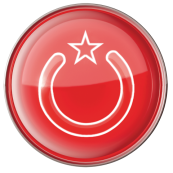 CONTENTS1.	THE FRAMEWORK OF NEW INVESTMENT INCENTIVES PROGRAM IN TURKEY	32.	THE SUPPORT MEASURES	43.	General Investment Incentıves Scheme	64.	RegIonal Investment IncentIves Scheme	65.	Large Scale Investment IncentIve Scheme	76.	StrategIc Investment IncentIve Scheme	8THE FRAMEWORK OF NEW INVESTMENT INCENTIVES PROGRAM IN TURKEYThe new investment incentives program, which will be effective from the 1st January 2012 comprises 4 different schemes: General Investment Incentive Scheme Regional Investment Incentive Scheme Large Scale Investment Incentive Scheme Strategic Investment Incentive Scheme The support measures to be provided within the frame of those schemes are summarized in the table below: *   Provided that the investment is made in the Region 6. ** Provided that the investment is made in the Regions 3, 4, 5 or 6 within the frame of the Regional Investment Incentive Scheme THE SUPPORT MEASURESVAT Exemption: In accordance with the measure, VAT is not paid for imported and/or domestically provided machinery and equipment within the scope of the investment encouragement certificate. Customs Duty Exemption:Customs duty is not paid for the machinery and equipment provided from abroad (imported) within the scope of the investment encouragement certificate. Tax Reduction:  Calculation of income or corporate tax with reduced rates until the total value reaches to the amount of contribution to the investment according to envisaged rate of contribution. Social Security Premium Support (Employer’s Share): The measure stipulates that for the additional employment created by the investment, employee’s share of social security premium on portions of labor wages corresponding to amount of legal minimum wage, will be covered by the Ministry. The measure is applicable only for the investments to be made in Region 6 within the scope of an investment encouragement certificate.Income Tax Withholding Allowance: The measure stipulates that the income tax regarding the additional employment generated by the investment within the scope of the investment encouragement certificate will not be liable to withholding. The measure is applicable only for the investments to be made in Region 6 within the scope of an investment encouragement certificate. Social Security Premium Support (Employee’s Share): The measure stipulates that for the additional employment created by the investment, employer’s share of social security premium on portions of labor wages corresponding to amount of legal minimum wage, will be covered by the Ministry.Interest Payment Support: Interest payment support, is a financial support instrument, provided for the loans with a term of at least one year obtained within the frame of the investment encouragement certificate. The measure stipulates that a certain portion of the interest /profit share   regarding the loan equivalent of at most 70% of the fixed investment amount registered in the certificate will be covered by the Ministry. Land Allocation: Refers to allocation of land to the investments with Investment Incentive Certificates in accordance with the rules and principles determined by the Ministry of Finance. VAT Refund:  VAT collected on the building & construction expenses made within the frame of strategic investments with a fixed investment amount of ¨ 500 million will be rebated. The following Regional Map and Table of Provinces show classification of provinces for the implementation purpose of the Investment Incentives Program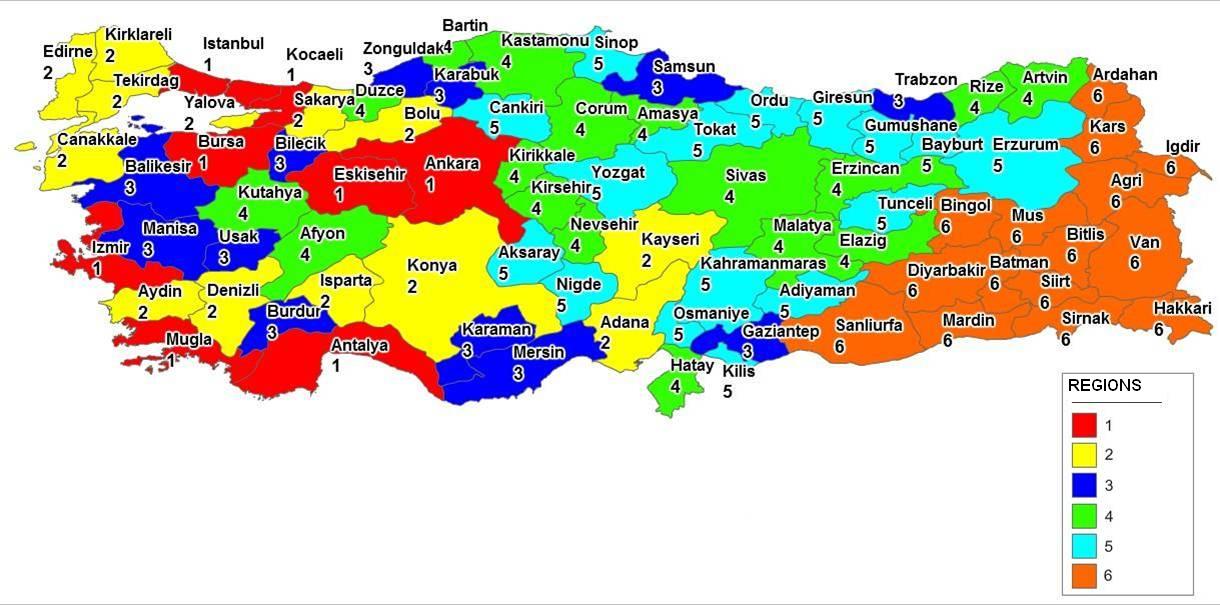 General Investment Incentıves Scheme Regardless of in which Region an investment is made all projects which meet conditions of specific capacity and the following minimum fixed investment amount will be supported within the frame of the General Investment Incentives Scheme. Investment subjects which are excluded from the investment incentives program can not benefit from this scheme.The amount of minimum fixed investment is ¨1 million in Region 1 and 2 and ¨500 thousand in Regions 3, 4, 5 and 6. RegIonal Investment IncentIves Scheme The sectors to be supported in each region are determined in accordance with potentials of the regions and the economies of scale and the intensity of the supports are differentiated in line with the development level of the regions. The amount of minimum fixed investment is defined separately for each sector and each region, the lowest amount being ¨1 million in Regions 1 and 2, and ¨500 thousand in the remaining Regions.The terms and rates of supports within the Regional Investment Incentives Scheme are summarized in the Table below: OIZ: Organized Industrial ZonesSpecific priority investment subjects to be supported by measures of Region 5 regardless of the Region of the investment:Tourism investments in Cultural and Touristic Preservation and Development Regions determined by the Council of Ministers Decree.Mining investmentsRailroad and maritime transportation investments Specific pharmaceutical  investments and defense Industry investments with minimum investment amount of 20 Million TL Test facilities, wind tunnel and similar investments made for automotive, space or defense industries Primary, Middle and High School investments by private sectorLarge Scale Investment IncentIve Scheme 12 investment categories in the table below are supported by the measures of the Large Scale Investment Incentive Scheme:The terms and rates of supports provided within the Scheme are summarized in the Table below:OIZ: Organized Industrial ZonesThe following categories of investments within the Regional and Large Scale Investment Incentives Schemes will be supported by more beneficial one level up regional rates and terms : Investments in Organized Industrial ZonesJoint investments to be made by at least 5 companies operating in the same sector with the purpose of integrating these companies horizontally or vertically to this joint investmentInvestments made to produce products developed by an R&D Project which is supported by TÜBİTAKStrategIc Investment IncentIve Scheme Investments meeting the criteria below are supported within the frame of the Strategic Investment Incentive Scheme: to be made for production of intermediate and final goods with high import dependence and of these goods more than 50% are supplied by importsto have a minimum investment amount of ¨50 Million,to create minimum 40% value added to have an import of at least $50 Million for goods to be produced in the last one year period (This condition is not applicable to goods with no domestic production)Support MeasuresGeneral Investment Incentive SchemeRegional Investment Incentive Scheme  Large Scale Investment Incentive Scheme Strategic Investment Incentive Scheme VAT Exemption Customs Duty Exemption Tax Reduction Social Security Premium Support ( Employer’s Share) Income Tax Withholding Support *Social Security Premium Support ( Employee’s Share) *Interest Payment Support **Land Allocation VAT Refund Region 2 ProvincesRegion 1ProvincesRegion 3 ProvincesRegion 4 ProvincesRegion 5 ProvincesRegion 6 ProvincesBalıkesirAfyonkarahisar  AdıyamanAğrı   Aydın  BilecikAm AksarayArdahanBolu   Burdur Artvin BayburtBatman ÇanakkaleBartın ÇankırıBingöl DenizliİstanbulKarabükÇorum  Bitlis İzmir  KaramanDüzce  GiresunIspartaKocaeliManisa Elazığ GümüşhaneHakkariMuğla  ErzincanKahramanmaraşIğdır  KırklareliHatay  Kilis  KastamonuNiğde  Mardin SakaryaUşak   KırıkkaleOrdu   Muş    TekirdağZonguldakKırşehirOsmaniyeSiirt  Yalova KütahyaSinop  ŞanlıurfaTokat  Şırnak NevşehirTunceliVan    Rize   Yozgat 13 PROVINCES8 PROVINCES12 PROVINCES17 PROVINCES16 PROVINCES15 PROVINCESREGIONAL INVESTMENTS INCENTIVE SCHEME MEASURESREGIONAL INVESTMENTS INCENTIVE SCHEME MEASURESREGIONAL INVESTMENTS INCENTIVE SCHEME MEASURESREGIONAL INVESTMENTS INCENTIVE SCHEME MEASURESREGIONAL INVESTMENTS INCENTIVE SCHEME MEASURESREGIONAL INVESTMENTS INCENTIVE SCHEME MEASURESREGIONAL INVESTMENTS INCENTIVE SCHEME MEASURESREGIONAL INVESTMENTS INCENTIVE SCHEME MEASURESREGIONAL INVESTMENTS INCENTIVE SCHEME MEASURESIncentive MeasuresIncentive MeasuresIncentive MeasuresREGIONSREGIONSREGIONSREGIONSREGIONSREGIONSIncentive MeasuresIncentive MeasuresIncentive MeasuresIIIIIIIVVVIVAT ExemptionVAT ExemptionVAT ExemptionYESYESYESYESYESYESCustoms Duty ExemptionCustoms Duty ExemptionCustoms Duty ExemptionYESYESYESYESYESYESTax ReductionRate of Contribution to Investment (%)Out of OIZ152025304050Tax ReductionRate of Contribution to Investment (%)Within OIZ202530405055Social Security              Premium Support(Employer’s Share)                Support PeriodOut of OIZ2 years3 years5 years6 years7 years10 yearsSocial Security              Premium Support(Employer’s Share)                Support PeriodWithin OIZ3 years5 years6 years7 years10 years12 yearsLand AllocationLand AllocationLand AllocationYESYESYESYESYESYESInterest Payment SupportLocal LoansLocal LoansN/AN/A3 Points4 Points5 Points7 PointsInterest Payment SupportForeign Exchange/FX denominated loansForeign Exchange/FX denominated loansN/AN/A1 Point1 Point2 Points2 PointsSocial Security Premium (Employee’s Share)Social Security Premium (Employee’s Share)Social Security Premium (Employee’s Share)N/AN/AN/AN/AN/A10 yearsIncome Tax Withholding Support Income Tax Withholding Support Income Tax Withholding Support N/AN/AN/AN/AN/A10 yearsLARGE SCALE INVESTMENTSLARGE SCALE INVESTMENTSLARGE SCALE INVESTMENTSNoInvestment Subject Minimum Investment Amount(Million TL)1Production of Refined Petroleum Products10002Production of Chemical Products 2003Harbors and Harbor Services 2004Automotive OEM and Supply Industries4-aAutomotive OEM Investments 2004-bAutomotive Supply Industries Investments 505Railway and Tram Locomotives and/or Railway and Tram Cars 506Transit Pipe Line Transportation Services  507Electronics  508Medical, High Precision and Optical Equipment  509Pharmaceuticals 5010Aircraft and Space Vehicles and/or Parts 5011Machinery (Including Electrical Machinery and Equipment) 5012Mining Investments (including metal production) 50LARGE SCALE INVESTMENTS INCENTIVE SCHEME MEASURESLARGE SCALE INVESTMENTS INCENTIVE SCHEME MEASURESLARGE SCALE INVESTMENTS INCENTIVE SCHEME MEASURESLARGE SCALE INVESTMENTS INCENTIVE SCHEME MEASURESLARGE SCALE INVESTMENTS INCENTIVE SCHEME MEASURESLARGE SCALE INVESTMENTS INCENTIVE SCHEME MEASURESLARGE SCALE INVESTMENTS INCENTIVE SCHEME MEASURESLARGE SCALE INVESTMENTS INCENTIVE SCHEME MEASURESLARGE SCALE INVESTMENTS INCENTIVE SCHEME MEASURESIncentive MeasuresIncentive MeasuresIncentive MeasuresREGIONSREGIONSREGIONSREGIONSREGIONSREGIONSIncentive MeasuresIncentive MeasuresIncentive MeasuresIIIIIIIVVVIVAT ExemptionVAT ExemptionVAT ExemptionYESYESYESYESYESYESCustoms Duty ExemptionCustoms Duty ExemptionCustoms Duty ExemptionYESYESYESYESYESYESTax ReductionRate of Contribution to Investment (%)Out of OIZ253035405060Tax ReductionRate of Contribution to Investment (%)Within OIZ303540506065Social Security              Premium Support(Employer’s Share)                Support PeriodOut of OIZ2 years3 years5 years6 years7 years10 yearsSocial Security              Premium Support(Employer’s Share)                Support PeriodWithin OIZ3 years5 years6 years7 years10 years12 yearsLand AllocationLand AllocationLand AllocationYESYESYESYESYESYESSocial Security Premium (Employee’s Share)Social Security Premium (Employee’s Share)Social Security Premium (Employee’s Share)N/AN/AN/AN/AN/A10 yearsIncome Tax Withholding Support Income Tax Withholding Support Income Tax Withholding Support N/AN/AN/AN/AN/A10 yearsSTRATEGIC INVESTMENTS INCENTIVE SCHEME MEASURESSTRATEGIC INVESTMENTS INCENTIVE SCHEME MEASURESSTRATEGIC INVESTMENTS INCENTIVE SCHEME MEASURESSTRATEGIC INVESTMENTS INCENTIVE SCHEME MEASURESSTRATEGIC INVESTMENTS INCENTIVE SCHEME MEASURESSTRATEGIC INVESTMENTS INCENTIVE SCHEME MEASURESSTRATEGIC INVESTMENTS INCENTIVE SCHEME MEASURESSTRATEGIC INVESTMENTS INCENTIVE SCHEME MEASURESIncentive MeasuresIncentive MeasuresREGIONSREGIONSREGIONSREGIONSREGIONSREGIONSIncentive MeasuresIncentive MeasuresIIIIIIIVVVIVAT ExemptionVAT ExemptionYESYESYESYESYESYESCustoms Duty ExemptionCustoms Duty ExemptionYESYESYESYESYESYESTax ReductionRate of Contribution to Investment (%)505050505050Social Security              Premium Support(Employer’s Share)                Support Period7 Years (10 years for 6th region)7 Years (10 years for 6th region)7 Years (10 years for 6th region)7 Years (10 years for 6th region)7 Years (10 years for 6th region)7 Years (10 years for 6th region)Land AllocationLand AllocationYESYESYESYESYESYESInterest Payment SupportLocal Loans5 points5 points5 points5 points5 points5 pointsInterest Payment SupportForeign Exchange /FX denominated loans2 points2 points2 points2 points2 points2 pointsSocial Security Premium (Employee’s Share)Social Security Premium (Employee’s Share)10 years (only for investments in the Region 6)10 years (only for investments in the Region 6)10 years (only for investments in the Region 6)10 years (only for investments in the Region 6)10 years (only for investments in the Region 6)10 years (only for investments in the Region 6)Income Tax Withholding Support Income Tax Withholding Support 10 years (only for investments in the Region 6)10 years (only for investments in the Region 6)10 years (only for investments in the Region 6)10 years (only for investments in the Region 6)10 years (only for investments in the Region 6)10 years (only for investments in the Region 6)VAT RefundVAT RefundYESYESYESYESYESYES